ANEXO V Modelo de planificación de la evaluación del aprendizajeCERTIFICADO DE PROFESIONALIDAD:_______________________________(Código y denominación)_______________________________________________DURACIÓN DEL CERTIFICADO :_____(horas)_____                                                                                       FECHAS DE IMPARTICIÓN: 00/00/00 – 00/00/00CENTRO DE FORMACIÓN:________________________________________________________________________________________________________DIRECCIÓN:_______________________________________LOCALIDAD :______________________________PROVINCIA:___________________________CERTIFICADO DE PROFESIONALIDAD: 	(Código y denominación)  	DURACIÓN DEL CERTIFICADO: 	(horas) 		FECHAS DE IMPARTICIÓN: de 00/00/00 a 00/00/00CENTRO DE FORMACIÓN:  			  DIRECCIÓN: 	LOCALIDAD: 	PROVINCIA: 	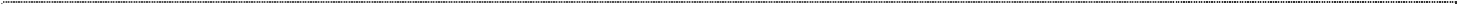 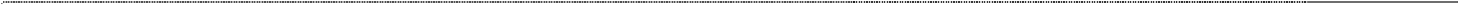 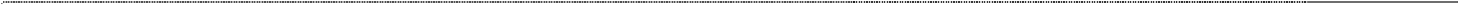 1 En modalidad de teleformación, la cumplimentación de la planificación sobre la evaluación hará referencia a cada uno de los centros de formación en los que se desarrollen sesiones presenciales (tutorías y evaluación final) objeto de evaluación.2 Incluir una denominación sintética para identificar cada actividad evaluable.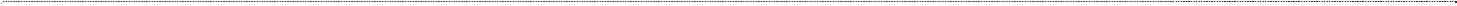 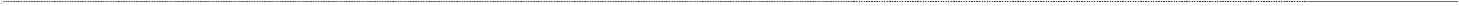 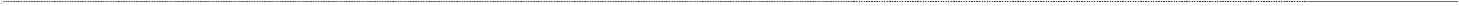 3 Si se realizan actividades evaluables y se aplican instrumentos de evaluación (E1; E2; etc.) en las tutorías presenciales, indicar una denominación sintética de los mismos (supuestos prácticos, simulaciones, pruebas objetivas y/o pruebas de respuesta abierta.MÓDULO FORMATIVO (Con unidades formativas)MÓDULO FORMATIVO (Con unidades formativas)                DURANTE EL PROCESO DE APRENDIZAJE                                                                              Realización de la evaluación                DURANTE EL PROCESO DE APRENDIZAJE                                                                              Realización de la evaluación (Código y denominación del módulo)UNIDADES FORMATIVASACTIVIDADES E INSTRUMENTOS DE EVALUACIÓN                                          Espacios                     Duración                Fechas                                                                                                                                                                                                             de evaluación          ACTIVIDADES E INSTRUMENTOS DE EVALUACIÓN                                          Espacios                     Duración                Fechas                                                                                                                                                                                                             de evaluación           (Código y denominación del módulo)(Código y denominación de la unidad formativa) E1                                                                                                                                                                                                                    (AULA, taller, etc.)                                (Horas)                                 00/00/00 E1                                                                                                                                                                                                                    (AULA, taller, etc.)                                (Horas)                                 00/00/00 (Código y denominación del módulo)(Código y denominación de la unidad formativa)E2E2 (Código y denominación del módulo)(Código y denominación de la unidad formativa)E1E1 (Código y denominación del módulo)(Código y denominación de la unidad formativa)E2E2 (Código y denominación del módulo)PRUEBA DE EVALUACIÓN FINAL DEL MÓDULO (Teórico- práctica)                Espacios                     Duración                  Fechas                                                                                      de  evaluación (Código y denominación del módulo)(Indicar la composición de la prueba)	                                                                    (AULA, taller, etc.)                             (Horas)                                  00/00/00(Indicar la composición de la prueba)	                                                                    (AULA, taller, etc.)                             (Horas)                                  00/00/00MÓDULO FORMATIVO (Sin unidades formativas) DURANTE EL PROCESO DE APRENDIZAJE                                                                              Realización de la evaluación DURANTE EL PROCESO DE APRENDIZAJE                                                                              Realización de la evaluación(Código y denominación del módulo)ACTIVIDADES E INSTRUMENTOS DE EVALUACIÓN                                          Espacios                     Duración                Fechas                                                                                                                                                                                                                       de  evaluaciónACTIVIDADES E INSTRUMENTOS DE EVALUACIÓN                                          Espacios                     Duración                Fechas                                                                                                                                                                                                                       de  evaluación(Código y denominación del módulo)E1                                                                                                                                                                                                                    (AULA, taller, etc.)                                (Horas)                                 00/00/00E1                                                                                                                                                                                                                    (AULA, taller, etc.)                                (Horas)                                 00/00/00(Código y denominación del módulo)E2E2(Código y denominación del módulo)PRUEBA DE EVALUACIÓN FINAL DEL MÓDULO (Teórico- práctica)                    Espacios                     Duración                  Fechas                                                                      de  evaluación(Código y denominación del módulo)(Indicar la composición de la prueba)	                                                                    (AULA, taller, etc.)                             (Horas)                                  00/00/00PLANIFICACIÓN DE LA EVALUACIÓN DEL APRENDIZAJEPLANIFICACIÓN DE LA EVALUACIÓN DEL APRENDIZAJEPLANIFICACIÓN DE LA EVALUACIÓN DEL APRENDIZAJEPLANIFICACIÓN DE LA EVALUACIÓN DEL APRENDIZAJEPLANIFICACIÓN DE LA EVALUACIÓN DEL APRENDIZAJEPLANIFICACIÓN DE LA EVALUACIÓN DEL APRENDIZAJEMÓDULO FORMATIVOMÓDULO FORMATIVODURANTE EL PROCESO DE APRENDIZAJEDURANTE EL PROCESO DE APRENDIZAJEDURANTE EL PROCESO DE APRENDIZAJEDURANTE EL PROCESO DE APRENDIZAJEUNIDADES FORMATIVASActividades evaluables en la plataforma virtualActividades evaluables en la plataforma virtualPeriodo de realizaciónPeriodo de realización(Código y denominaciónE1;00/00/00- 00/00/0000/00/00- 00/00/00(Código yde la unidad formativa)E2:00/00/00- 00/00/0000/00/00- 00/00/00(Código yActividades e instrumentos de evaluación en las tutorías presenciales 3Espacios a utilizarDuraciónFechas evaluacióndenominación delActividades e instrumentos de evaluación en las tutorías presenciales 3Espacios a utilizarDuraciónFechas evaluaciónmódulocon unidades formativas)(Código y denominación de la unidad formativa)Actividades e instrumentos de evaluación en las tutorías presenciales 3Espacios a utilizarDuraciónFechas evaluaciónmódulocon unidades formativas)(Código y denominación de la unidad formativa)E1;E2:(Aula, taller; etc.)(Horas)00/00/00PRUEBA PRESENCIAL DE EVALUACIÓN FINAL DEL MÓDULO (teórico-práctica)Espacios a utilizarDuraciónFecha evaluación(Indicar la composición de la prueba)(Aula, taller; etc)(Horas)00/00/00MÓDULO FORMATIVODURANTE EL PROCESO DE APRENDIZAJEDURANTE EL PROCESO DE APRENDIZAJEDURANTE EL PROCESO DE APRENDIZAJEDURANTE EL PROCESO DE APRENDIZAJEDURANTE EL PROCESO DE APRENDIZAJE(Código y denominación del módulo sin unidades formativas)Actividades evaluables en la plataforma virtualActividades evaluables en la plataforma virtualActividades evaluables en la plataforma virtualPeriodo de realizaciónPeriodo de realización(Código y denominación del módulo sin unidades formativas)E1;E2:00/00/00- 00/00/0000/00/00- 00/00/0000/00/00- 00/00/0000/00/00- 00/00/00(Código y denominación del módulo sin unidades formativas)Actividades e instrumentos de evaluación en las tutorías presencialesActividades e instrumentos de evaluación en las tutorías presencialesEspaciosDuraciónFechas evaluación(Código y denominación del módulo sin unidades formativas)E1;E2:(Aula, taller; etc.)(Horas)00/00/00(Código y denominación del módulo sin unidades formativas)PRUEBA PRESENCIAL DE EVALUACIÓN FINAL DEL MÓDULO (teórico-práctica)PRUEBA PRESENCIAL DE EVALUACIÓN FINAL DEL MÓDULO (teórico-práctica)Espacios a utilizarDuraciónFecha evaluación(Código y denominación del módulo sin unidades formativas)(Indicar la composición de la prueba)(Aula, taller; etc)(Horas)00/00/00